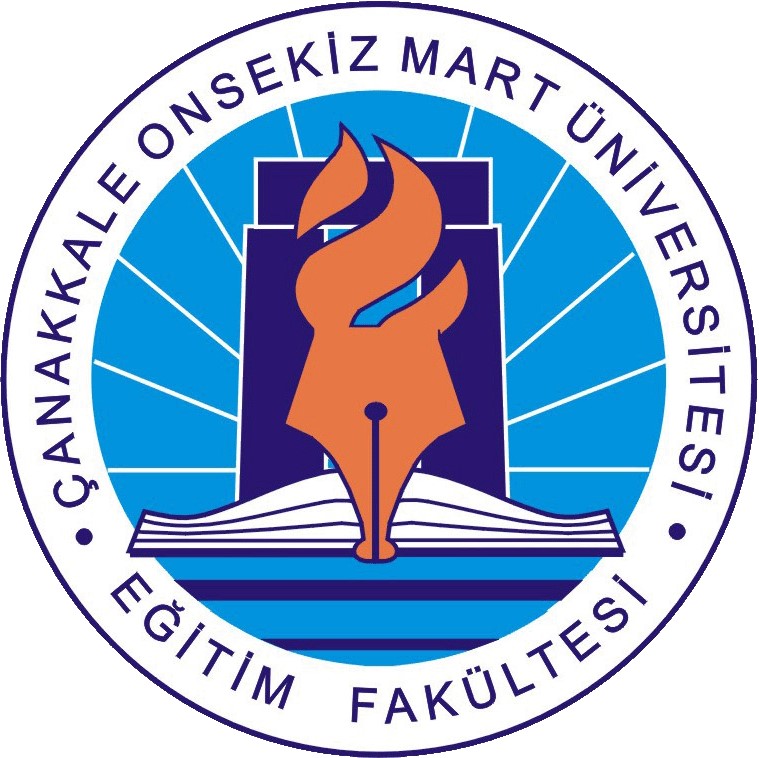 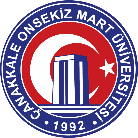 Toplantı Adı 2022-2023 eğitim öğretim yılı güz dönemi açılış toplantısıToplantı Tarihi / Saati / Yeri30.09.2022 / 11:30 / Dekan Yardımcısı OfisiToplantı KatılımcılarıÖğrenci Akademik Danışmanlığı KomisyonuGÜNDEM BAŞLIKLARIGÜNDEM BAŞLIKLARIÖğrenimine fakültede yeni başlayacak öğrencilerin oryantasyon programı için fayda sağlayacak konuların görüşülmesiÖğrenimine fakültede yeni başlayacak öğrencilerin oryantasyon programı için fayda sağlayacak konuların görüşülmesiÖğrenci Danışmanlarına Hizmet İçi Eğitim programı düzenlenmesinin görüşülmesiÖğrenci Danışmanlarına Hizmet İçi Eğitim programı düzenlenmesinin görüşülmesiDanışmanlık Yönergesinin incelenmesiDanışmanlık Yönergesinin incelenmesiGörüş ve öneriler.Görüş ve öneriler.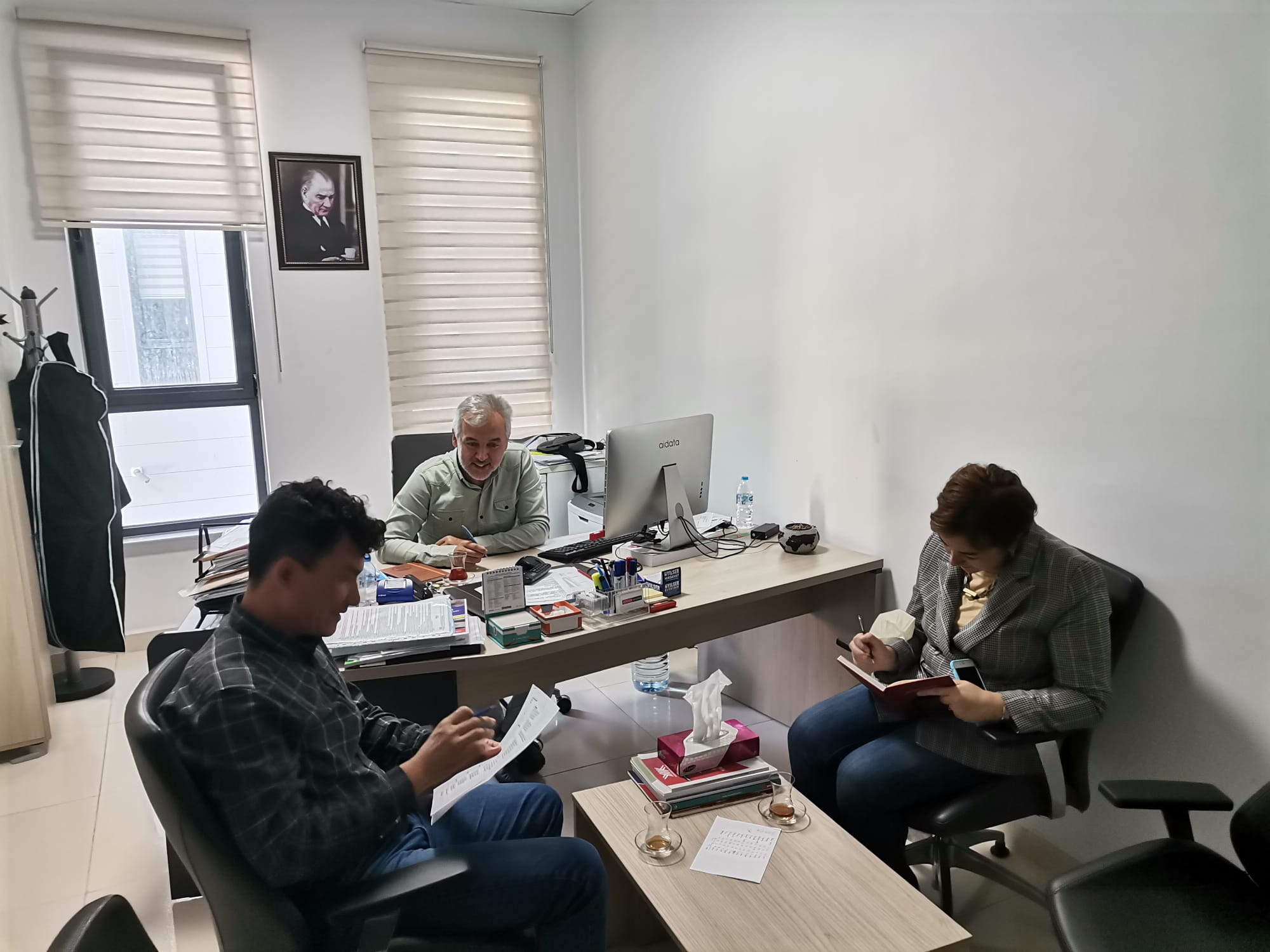 RAPOR :Çanakkale Onsekiz Mart Üniversitesi Önlisans/Lisans Öğrenci Danışmanlık Yönergesi incelendi. Yönerge ile ilgili hususlar tartışıldı. Öğrenci danışmanlarına yönelik 03.10.2022 tarihinde bir bilgilendirme toplantısı yapılmasına karar verildi. Özellikle yeni başlayacak öğrencilerin üniversiteye ve fakültemize uyumlarını sorunsuz bir şekilde sağlayabilmeleri adına danışmanlarca yapılması gereken hususlar görüşüldü. Danışmanların yer aldığı bir iletişim ağının oluşturulması kararlaştırıldı. Öğrencileri ilgilendiren konuların bu iletişim ağından paylaşılarak öğrencilere en kısa sürede ulaştırılması gerektiği görüşüldü. Danışmanların aynı zamanda Öğrenci Yaşam, Kariyer ve Mezun İlişkileri Koordinatörlüğü ile eşgüdümlü bir şekilde hareket etmeleri gerektiği konuşuldu.https://egitim.comu.edu.tr/arsiv/haberler/egitim-fakultesi-ogrenci-akademik-danismanligi-kom-r1915.htmlTOPLANTIYA KATILANLARTOPLANTIYA KATILANLARS.NOAd Soyad1Doç. Dr. Adil ÇORUK2Doç. Dr. Kürşat CESUR3Dr. Öğr. Üyesi Melike Şefika ÇAĞATAY